Знаменитые люди Липецкой области!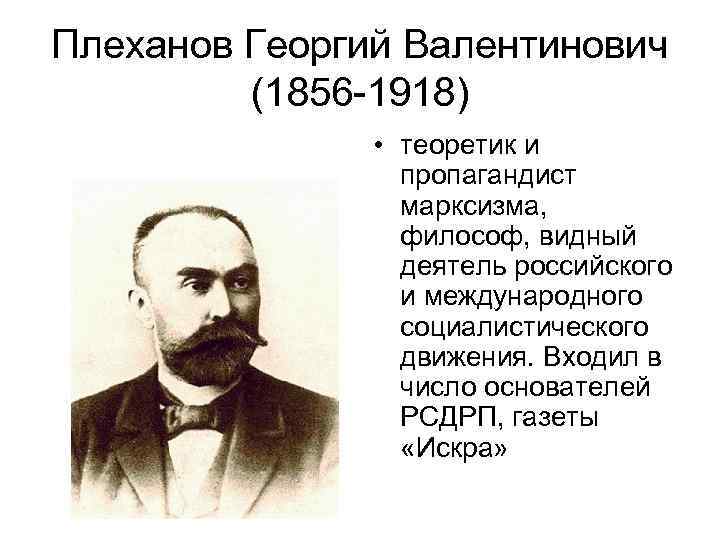 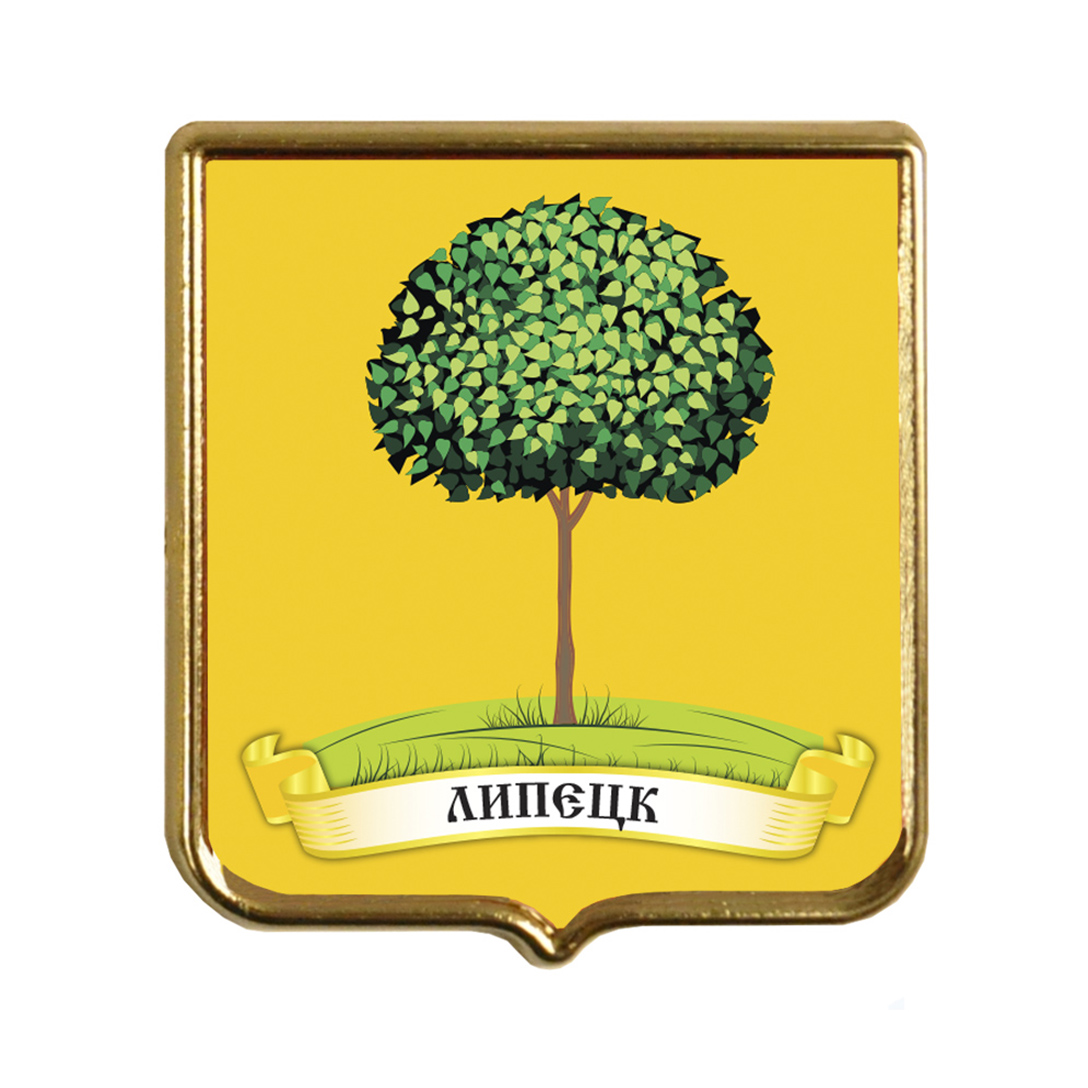 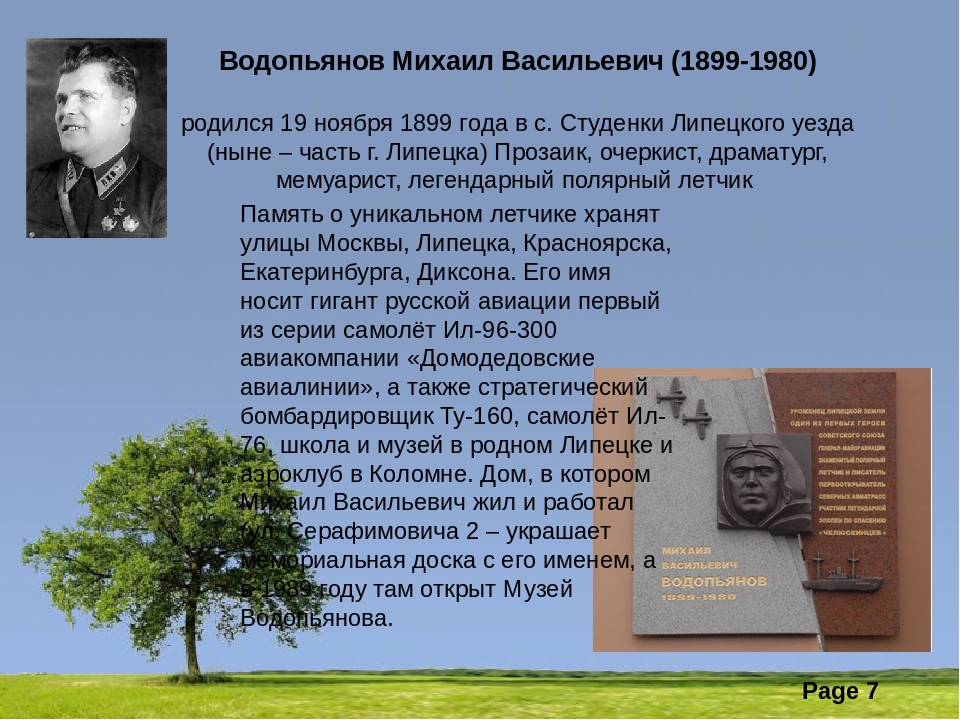 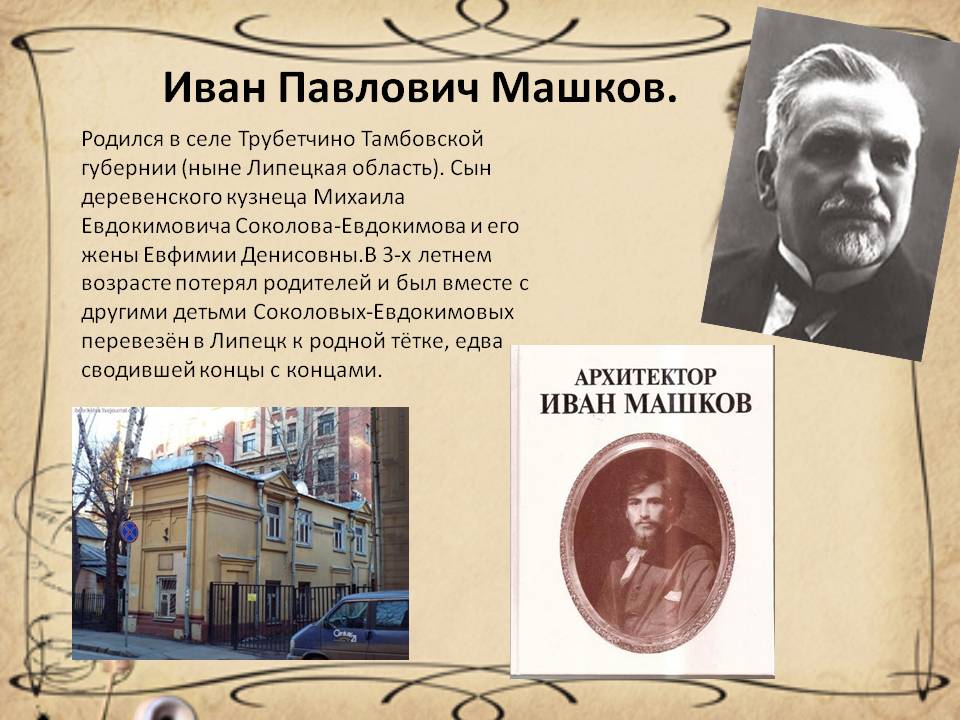 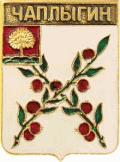 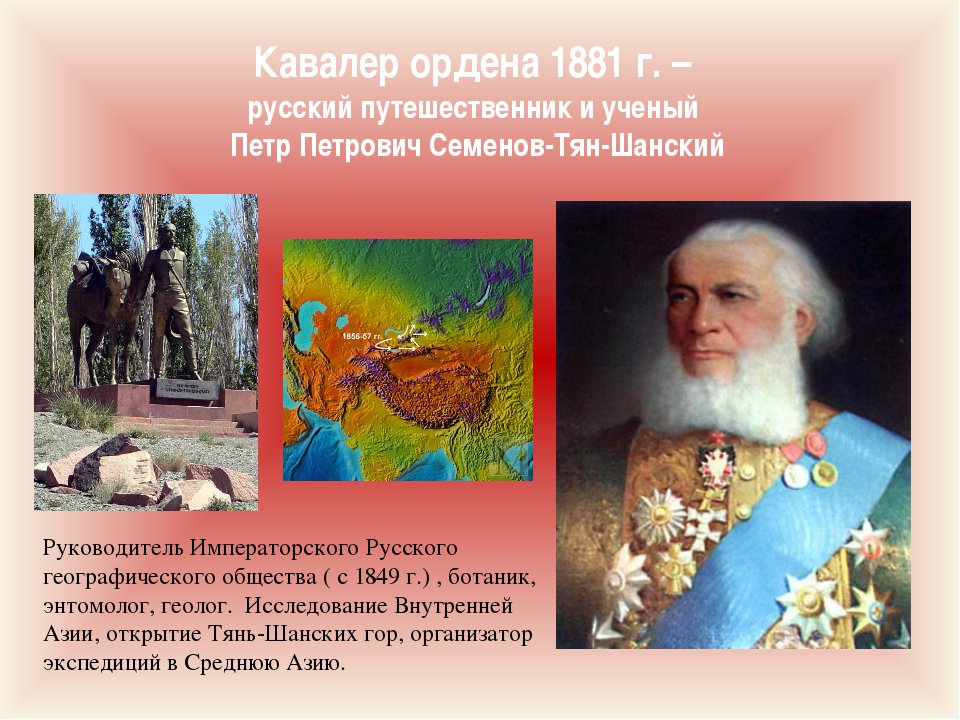 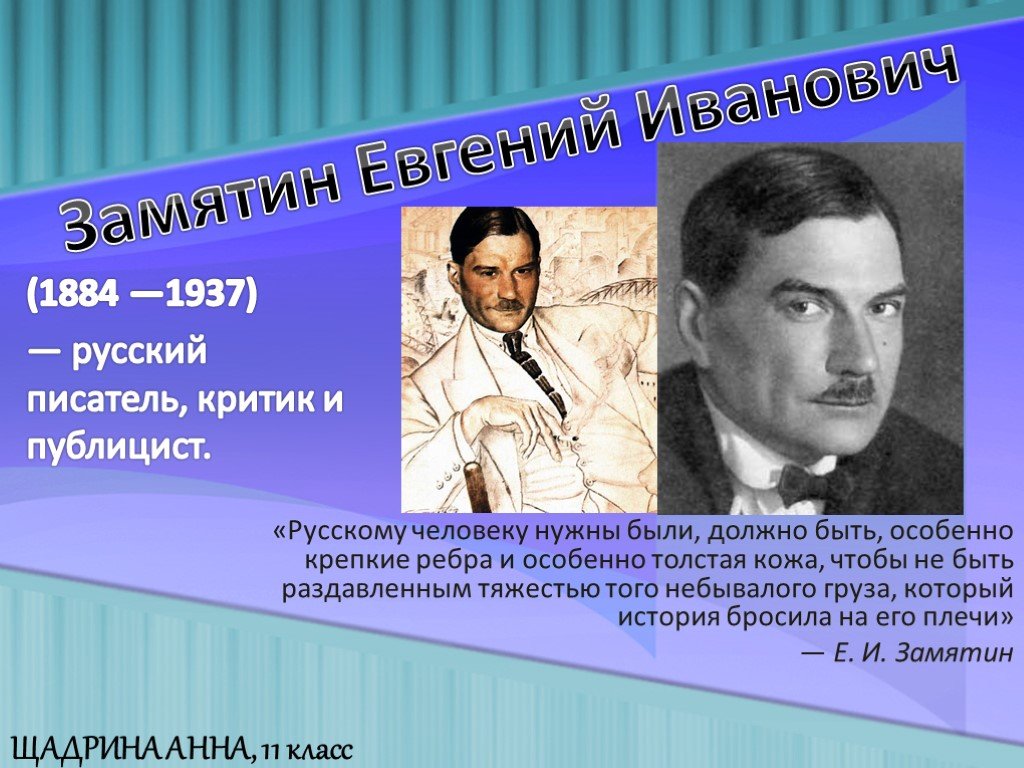 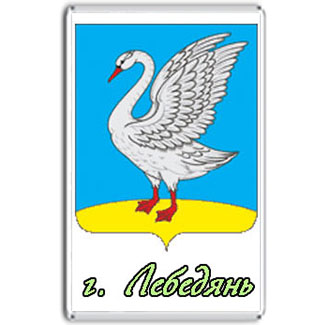 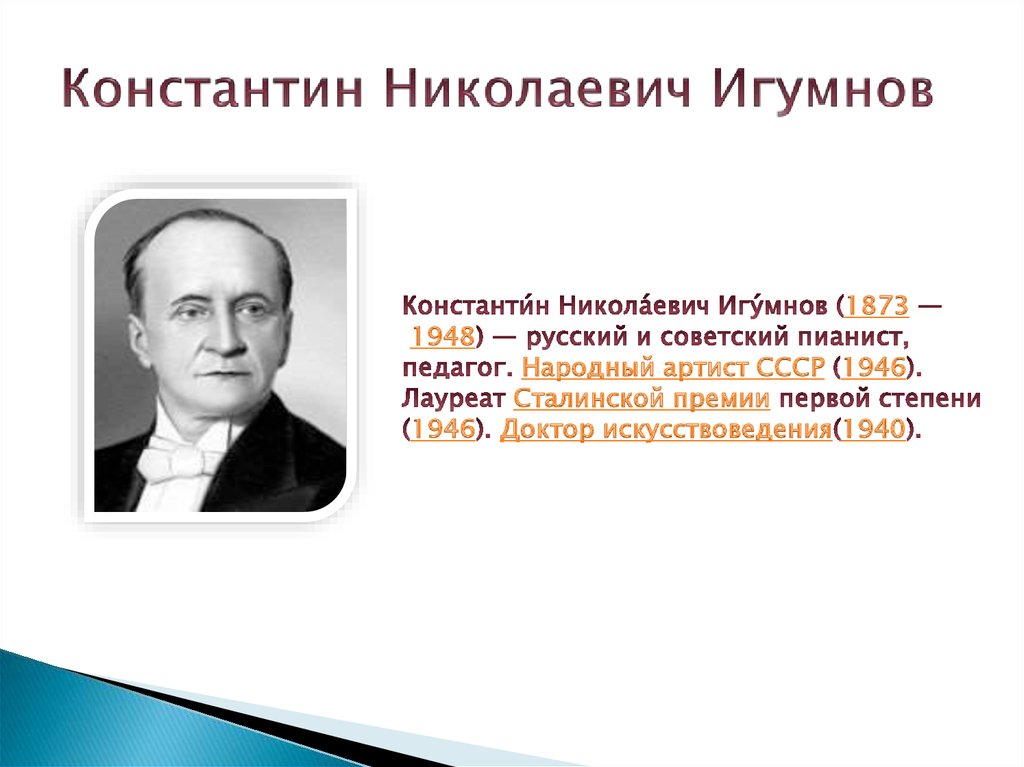 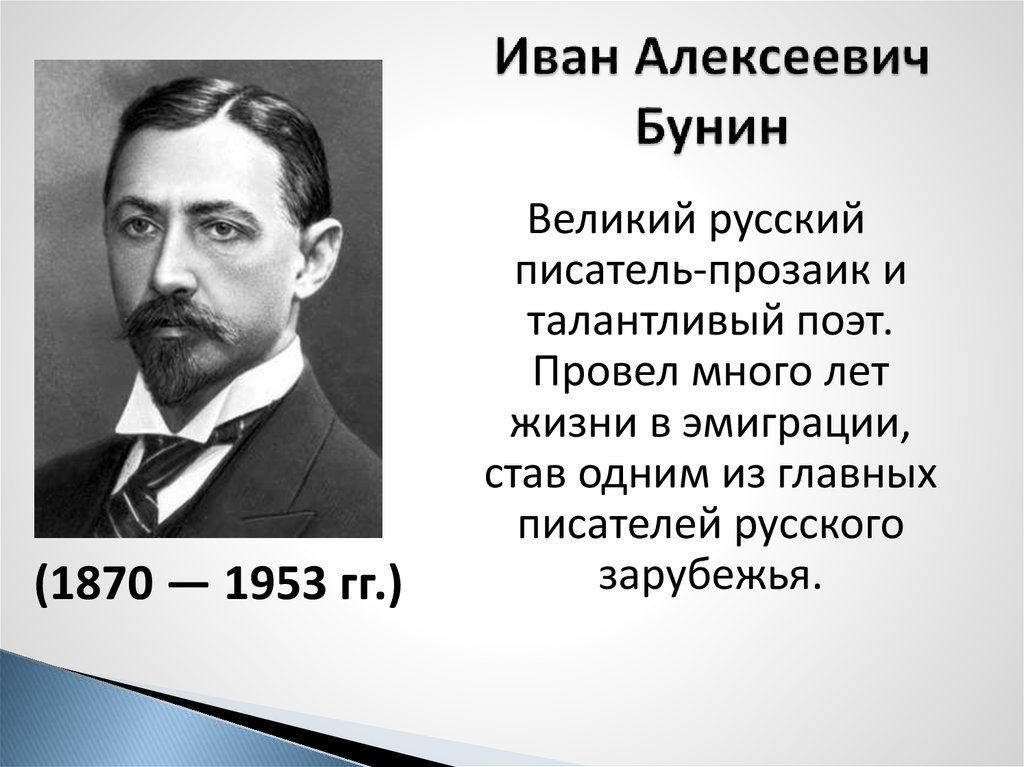 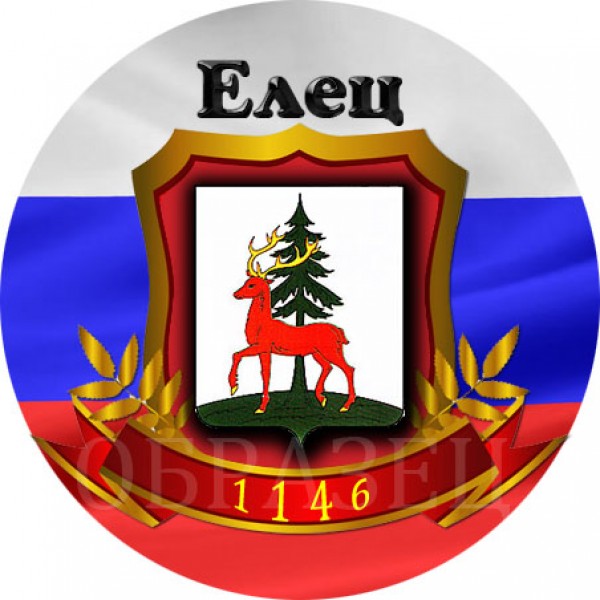 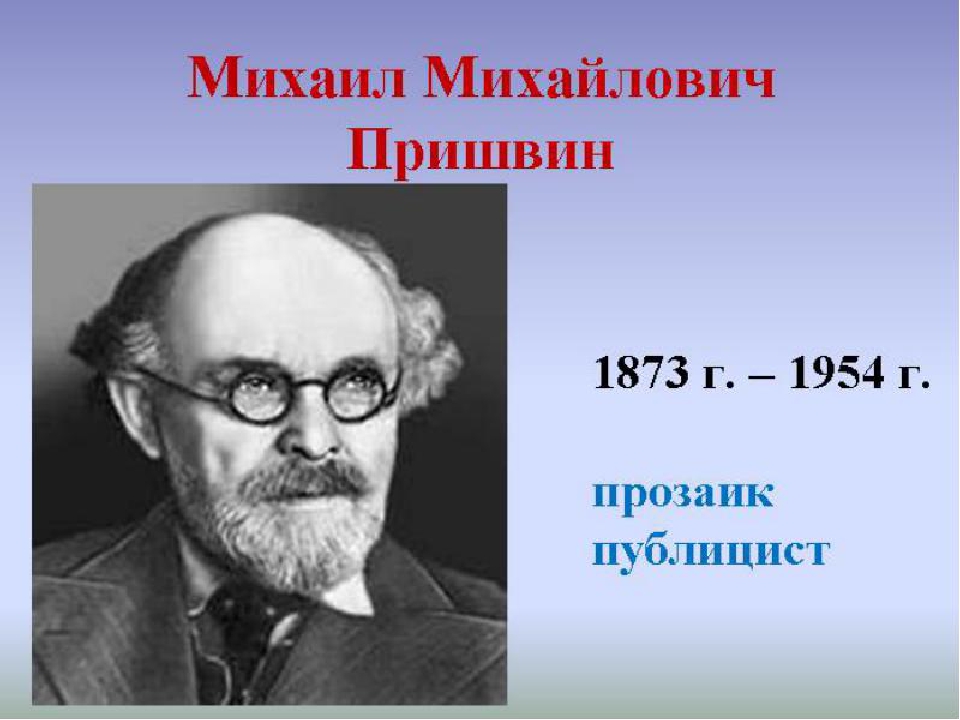 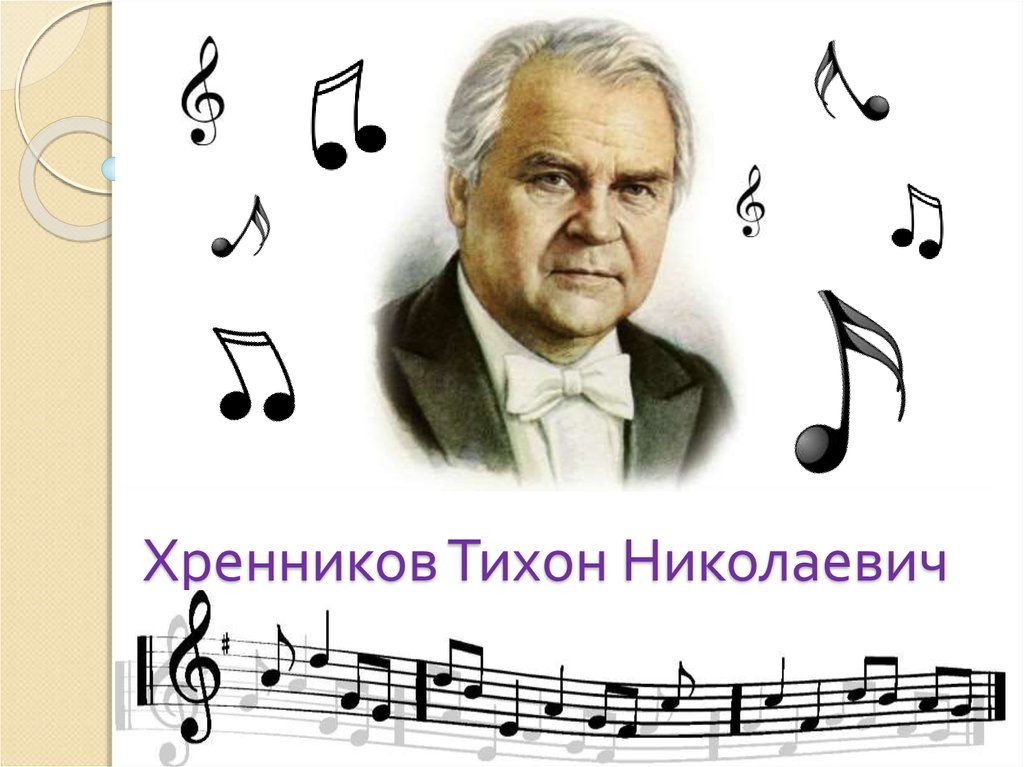 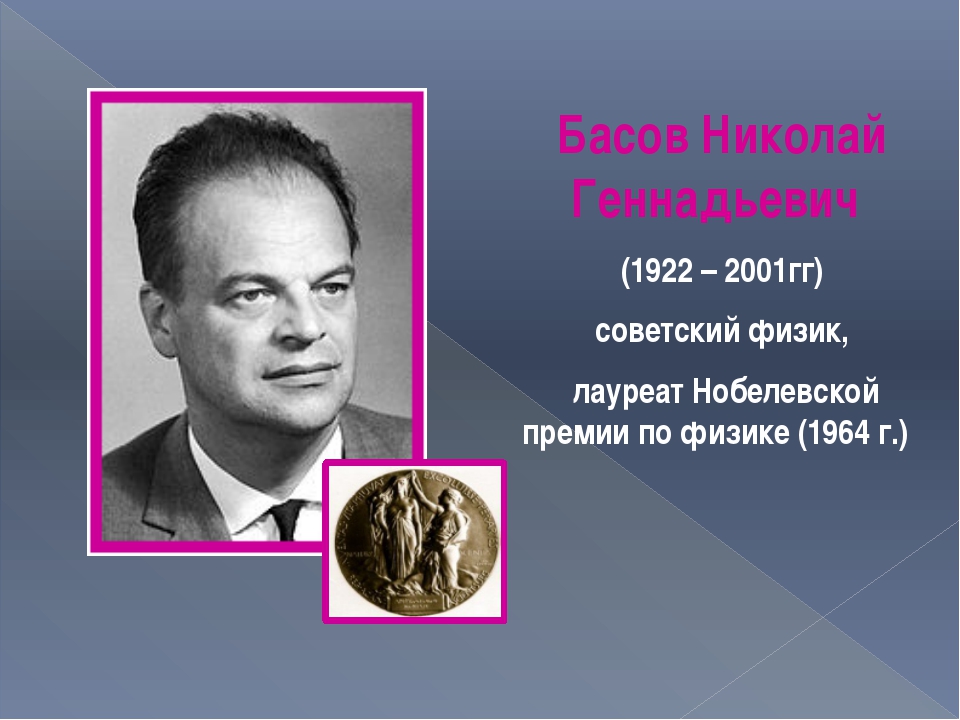 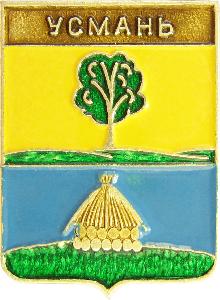 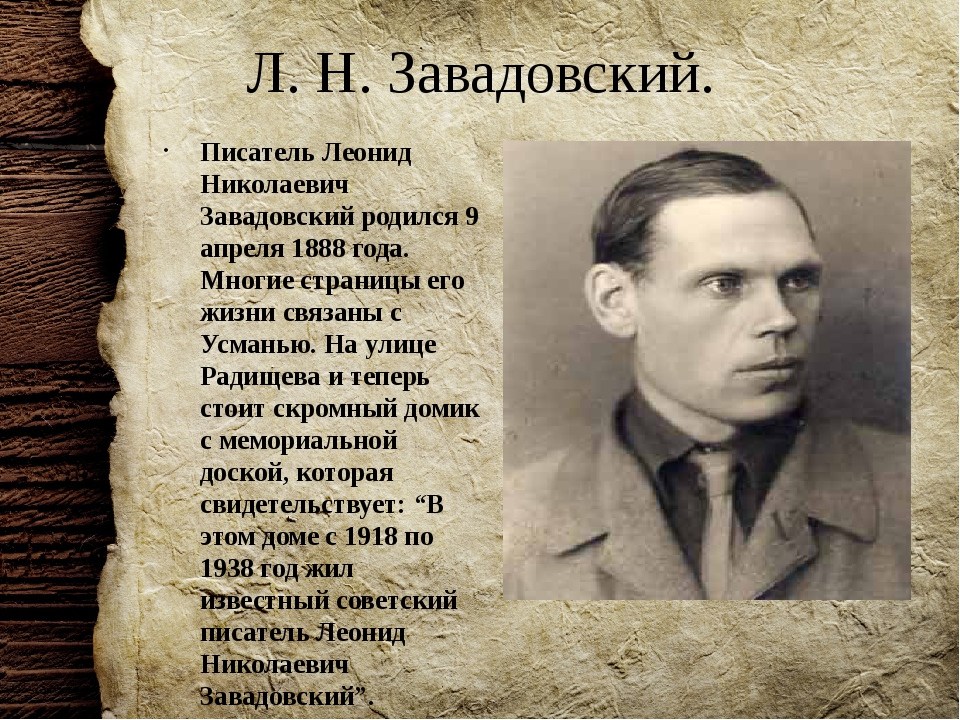 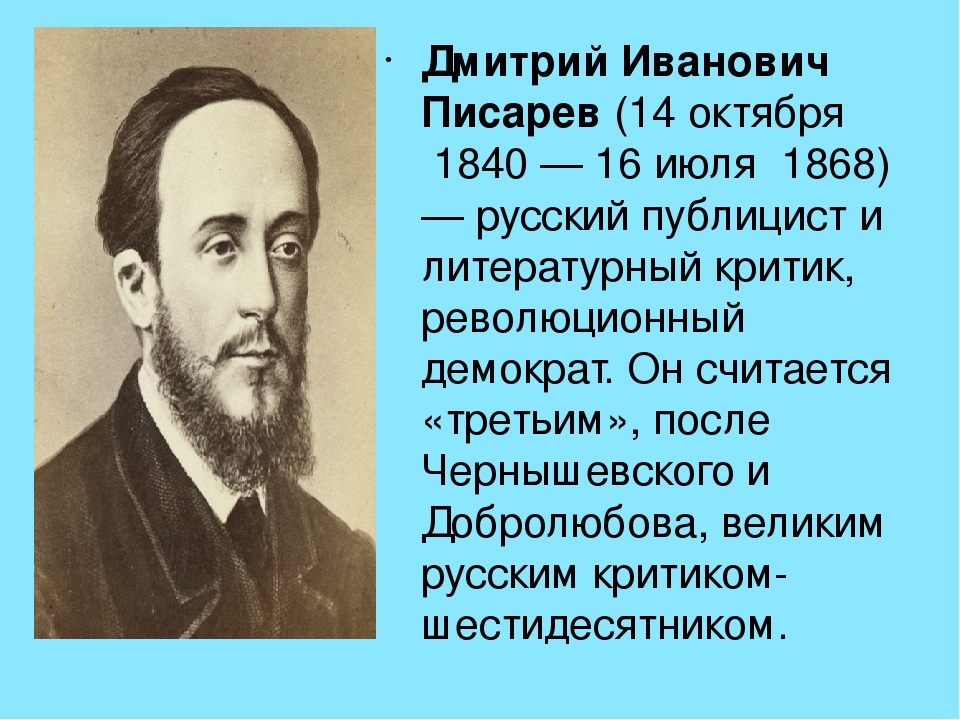 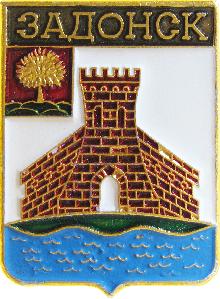 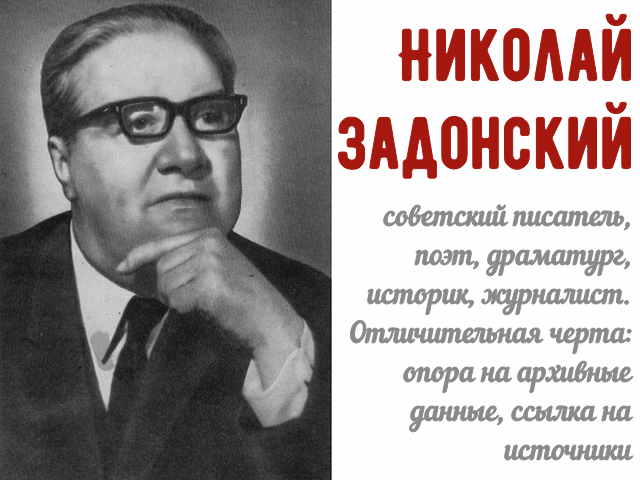 